Process for Facilities Requesting Approval to Transfer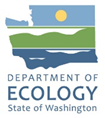 Biosolids or Sewage Sludge into the Jurisdiction of EcologyIntroductionWashington’s biosolids rule allows facilities located outside the jurisdiction of Ecology to send their biosolids or sewage sludge into the jurisdiction of Ecology (WAC 173-308-130, Requirement for treatment works located outside the jurisdiction of the department). Facilities outside the jurisdiction of Ecology include those located on tribal lands, in other states, or in other nations. The rule requires an approval – but not necessarily a full permit – if the biosolids or sewage sludge are sent to an Ecology-permitted facility.The Department of Ecology is committed to providing people with disabilities access to information and services by meeting or exceeding the requirements of the Americans with Disabilities Act (ADA), Section 504 and 508 of the Rehabilitation Act, and Washington State Policy #188. To request an ADA accommodation, contact Ecology by phone at 360-407-6831 or email at ecyadacoordinator@ecy.wa.gov. For Washington Relay Service or TTY call 711 or 877-833-6341. Visit Ecology’s website for more information.Request FormComplete and submit the attached form, “Required Information for Facilities Requesting to Transfer Biosolids or Sewage Sludge Into the Jurisdiction of Ecology.”SEPASince Ecology must provide an approval, the State Environmental Policy Act (SEPA) requirements must be met. Ecology will be the SEPA lead agency and determine the proper approach for addressing SEPA.Granting an ApprovalEcology will determine if an approval is appropriate based on the circumstances. If an approval is granted, it will be for a specified period of time. This may be for the extent of the current permit, or it may be on a one-time basis.Notice to JHDs and EPAEcology will notify Region 10 of the US Environmental Protection Agency (EPA) and any potentially affected jurisdictional health departments (JHDs) of its decision to approve the transfer of your biosolids or sewage sludge into the jurisdiction of Ecology. EPA or an affected JHD can object to the decision (WAC 173-308-130(2)(b)). In such cases, Ecology will decide if the objection is sustainable.Public NoticeAdequate public notification will have already been met by the receiving facility through the SEPA process, and through the notice to EPA Region 10 and any potentially affected JHDs. Unless Ecology determines that additional public notice is needed, you will not be required to conduct public notice.ReportingYou will not be required to submit an annual biosolids report. Information on the amounts sent into the jurisdiction of Ecology will be submitted by the receiving facility in its annual report. Ecology may contact you directly to confirm the information.FeesFees will be issued in accordance with WAC 173-308-320. New facilities will be charged a one-time $2,868.28 review fee that must be paid before Ecology will place the proposal into its queue for reviewing. After Ecology issues an approval you will be charged $956.09 + $0.342 per residential equivalent (RE) for each year of the approval period. REs will be based on the amount of biosolids sent into the jurisdiction of Ecology during a given year. All fees are subject to increase upon approval by the Washington State Legislature. Required Information for Facilities Requesting to Transfer Biosolids or Sewage Sludge into the Jurisdiction of EcologySection A: Basic Facility InformationSection B: Biosolids QualitySection C: AttachmentsSection D:  Certification StatementThis certification statement must be signed by the Responsible Official listed above (see WAC 173-308-310(10)(b))."I certify under penalty of law that this document and all attachments were prepared under my direction or supervision in accordance with a system designed to assure that qualified personnel properly gather and evaluate the information submitted. Based on my inquiry of the person or persons who manage the system, or those persons directly responsible for gathering the information, the information submitted is, to the best of my knowledge and belief, true, accurate, and complete. I am aware that there are significant penalties for submitting false information, including the possibility of fine and imprisonment for knowing violations."Signature ______________________________ Title _______________________ Date ______________Section E:  Submitting Your RequestSubmit your request to the person below. Electronic submittals are preferred; please be sure to include a signature.Statewide Biosolids CoordinatorDepartment of EcologySolid Waste Management ProgramPO Box 47600Olympia, WA 98504-7600Email: kdor461@ecy.wa.govFacility Name Facility OwnerPhysical AddressMailing AddressPrimary Contact NamePrimary Contact TitlePrimary Contact PhonePrimary Contact EmailResponsible Official NameResponsible Official TitleResponsible Official PhoneResponsible Office Email Check if your facility or any associated management or application site is located on tribal land Check if your facility or any associated management or application site is located on tribal landDry tons of biosolids generated per year       Dry tons of biosolids generated per year       Dry tons of biosolids proposed to be sent into the jurisdiction of Ecology       Dry tons of biosolids proposed to be sent into the jurisdiction of Ecology       List up to 3 facilities you are requesting to transfer your biosolids or sewage sludge       List up to 3 facilities you are requesting to transfer your biosolids or sewage sludge       Other permits that address biosolids or sewage sludge:  NPDES – permit # Other – describe        Other permits that address biosolids or sewage sludge:  NPDES – permit # Other – describe        Pollutant concentrations (see the “Attachments” subsection below and WAC 173-308-160)Pathogen reduction method – check all that apply (see WAC 173-308-170) Class A—Alternative 1 (time/temperature) Class A—Alternative 2 (pH/time/temperature/% solids) Class A—Alternative 3 (process to further reduce pathogens [PFRP]) Composting  Heat drying  Heat treatment  Thermophilic aerobic digestion Beta ray irradiation  Gamma ray irradiation  Pasteurization Class A—Alternative 4 (PFRP equivalent) – explain        Class B—Alternative 1 (7 samples) Class B—Alternative 2 (process to significantly reduce pathogens [PSRP]) Aerobic digestion  Air drying  Anaerobic digestion  Composting  Liming Class B—Alternative 3 (PSRP equivalent) – explain         Does not meet pathogen reduction requirementsVector attraction reduction method – check all that apply (see WAC 173-308-180)Alternative 1 (38% volatile solids reduction) Alternative 1a (bench test-anaerobic)  Alternative 1b (bench test-aerobic) Alternative 2 (specific oxygen uptake rate) Alternative 3 (aerobic process) Alternative 4 (pH stabilization) Alternative 5 (>75% solids) Alternative 6 (>90% solids) Does not meet vector attraction reduction requirementsRemoval of manufactured inerts – briefly describe how your facility meets the requirement for the removal of manufactured inerts (see WAC 173-308-205)       Biosolids Sampling and Analysis Plan. A Biosolids Sampling and Analysis Plan is required if you are proposing to send your biosolids for direct land application (see Section 9 of the permit). Check and complete as appropriate. A Biosolids Sampling and Analysis Plan is being submitted with this request. A Biosolids Sampling and Analysis Plan was previously submitted on       . I reviewed the previous submittal, confirm it is complete and accurate, and maintain a copy of the document. A Biosolids Sampling and Analysis Plan is not required because our biosolids will be further treated by the receiving facility.Analytical Data. Analytical Data from the past 2 years must be submitted if you are proposing to send your biosolids for direct land application. Minimally, the Analytical Data must include results for the WAC 173-308-160 Table 1 pollutants, total Kjeldahl nitrogen, ammoniacal-nitrogen, and total solids. It must also include fecal coliform results if using the “7 Samples” alternative for Class B biosolids. Analytical Data from the past 2 years have been submitted with this request. Analytical Data from the past 2 years were previously submitted on      . Analytical Data from the past 2 years is not required because our biosolids will be further treated by the receiving facility.Spill Prevention and Response Plan. A Spill Prevention and Response Plan is required (see Subsection 5.1 of the permit). You can find a sample plan at: http://www.ecy.wa.gov/programs/swfa/biosolids/pdf/SpillPrevention.pdf. Check and complete as appropriate. A Spill Prevention and Response Plan has been submitted with this request. A Spill Prevention and Response Plan was previously submitted on      . I reviewed the previous submittal, confirm it is complete and accurate, and maintain a copy of the document.